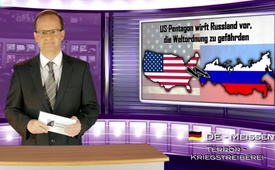 US-Pentagon wirft Russland vor, die Weltordnung zu gefährden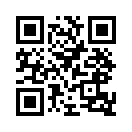 Während einer Fachtagung im November 2015 kündigte Pentagon-Chef Carter an, dass die USA ihre Atomwaffen modernisieren und weitere Langstrecken-Kampfflugzeuge anschaffen wollen. Der Grund dafür sei die „Überarbeitung der Abschreckungs- und Verteidigungsstrategie“. Damit wolle man Russland von weiteren Aggressionen „abschrecken“ (...).Während einer Fachtagung im November 2015 kündigte Pentagon-Chef Carter an, dass die USA ihre Atomwaffen modernisieren und weitere Langstrecken-Kampfflugzeuge anschaffen wollen. Der Grund dafür sei die „Überarbeitung der Abschreckungs- und Verteidigungsstrategie“. Damit wolle man Russland von weiteren Aggressionen „abschrecken“ (...). Carter warf Russland außerdem vor, die Weltordnung zu gefährden. Der Pentagon-Chef nannte als Beispiele für Russlands aggressives Verhalten den Krieg im Osten der Ukraine und Russlands „leichtfertiges Gerede über Nuklearwaffen“. Tatsächlich aber ist genau diese US-amerikanische Ankündigung über die Modernisierung ihrer Atomwaffen „leichtfertiges Gerede über Nuklearwaffen“ – besitzen doch die USA bereits jetzt mehr nutzbare Atom-Sprengköpfe als Russland. Laut Stand vom 28. September 2015 sind das auf russischer Seite 1.780, seitens der USA dagegen 1.900 Sprengköpfe! In der Tat waren auch die USA 2005 die Ersten, die nach dem Ende des Kalten Krieges wieder atomare Erstschläge als Möglichkeit in den Raum stellten. Des Weiteren führten die USA innerhalb von 239 Jahren 219 Jahre lang Krieg und sind damit aggressiver als jede andere Nation. Zusammengefasst kann man Carters Vorwürfe nur als Kriegspropaganda gegen Russland bezeichnen. Das Pentagon sollte sich also selbst den Spiegel vorhalten – denn mit diesem Verhalten macht es überdeutlich, wer hier tatsächlich die Weltordnung gefährdet!von anh.Quellen:Radio-Nachrichten vom Deutschlandfunk am 8.11.15, 9:00 und 10:00 Uhr  
http://welt.de/politik/ausland/article148563909/USA-modernisierenihr-Atomwaffenarsenal.html
http://fas.org/issues/nuclear-weapons/status-world-nuclear-forces/
http://www.wallstreet-online.de/diskussion/500-beitraege/10061211--499-0/Das könnte Sie auch interessieren:#Russland - www.kla.tv/RusslandKla.TV – Die anderen Nachrichten ... frei – unabhängig – unzensiert ...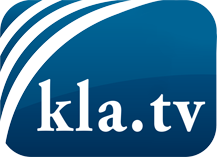 was die Medien nicht verschweigen sollten ...wenig Gehörtes vom Volk, für das Volk ...tägliche News ab 19:45 Uhr auf www.kla.tvDranbleiben lohnt sich!Kostenloses Abonnement mit wöchentlichen News per E-Mail erhalten Sie unter: www.kla.tv/aboSicherheitshinweis:Gegenstimmen werden leider immer weiter zensiert und unterdrückt. Solange wir nicht gemäß den Interessen und Ideologien der Systempresse berichten, müssen wir jederzeit damit rechnen, dass Vorwände gesucht werden, um Kla.TV zu sperren oder zu schaden.Vernetzen Sie sich darum heute noch internetunabhängig!
Klicken Sie hier: www.kla.tv/vernetzungLizenz:    Creative Commons-Lizenz mit Namensnennung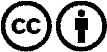 Verbreitung und Wiederaufbereitung ist mit Namensnennung erwünscht! Das Material darf jedoch nicht aus dem Kontext gerissen präsentiert werden. Mit öffentlichen Geldern (GEZ, Serafe, GIS, ...) finanzierte Institutionen ist die Verwendung ohne Rückfrage untersagt. Verstöße können strafrechtlich verfolgt werden.